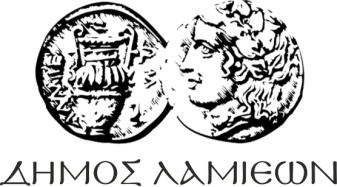          Δημοτική Επιτροπή       Υγείας Δήμου Λαμιέων							Λαμία, 29 Φεβρουαρίου 2020 Δελτίο ΤύπουΘέμα:  Συνεδρίαση  Δημοτικής Επιτροπής Υγείας του Δήμου Λαμιέων για τον κοροναϊόΤην Παρασκευή 28 Φεβρουαρίου 2020 στο Δημαρχείο συνεδρίασε εκτάκτως η Δημοτική Επιτροπή Υγείας του Δήμου Λαμιέων για το θέμα της επιδημίας του νέου Κοροναϊού (Covid-19) και της ετοιμότητας δήμου και υγειονομικών μονάδων δημοσίων και ιδιωτικών.Στη συνεδρίαση, στην οποία παρέστη και ο Δήμαρχος Λαμιέων Θύμιος Καραίσκος, έγινε σαφές από όλες τις εμπλεκόμενες πλευρές πως η κατάσταση στον Δήμο Λαμιέων είναι υπό απόλυτο έλεγχο και πως δεν υπάρχει κανένας λόγος ανησυχίας για τους πολίτες.Συγκεκριμένα η Επιτροπή ενημερώνει πώς:1.Ο Covid-19 προκαλεί ιογενή λοίμωξη του αναπνευστικού με χαμηλούς δείκτες νοσηρότητας και θνητότητας και είναι στατιστικά λιγότερο επικίνδυνος από τον ιό της γρίπης2. Επί του παρόντος δεν υπάρχει εμβόλιο ή κάποιο ειδικό φάρμακο για τον ιό, αλλά χιλιάδες ερευνητικά κέντρα ανά την υφήλιο εργάζονται πυρετωδώς προς αυτή την κατεύθυνση και ευελπιστούμε ότι σύντομα θα υπάρξει αποτέλεσμα3.Το μεγαλύτερο ποσοστό (έως 80%) όσων μολυνθούν θα παρουσιάσουν ελαφρά λοίμωξη του αναπνευστικού που θα μοιάζει ως κοινό κρυολόγημα ενώ τα συμπτώματα στα παιδιά είναι ακόμη πιο ήπια 4.Το νοσοκομείο Λαμίας και οι δομές πρωτοβάθμιας φροντίδας Υγείας του ΕΣΥ έχουν ήδη εφαρμόσει σχεδιασμό και πρωτόκολλα αντιμετώπισης κρουσμάτων της επιδημίας σύμφωνα με τις οδηγίες του ΕΟΔΥ. Οι οδηγίες αυτές υπόκεινται σε διαρκείς αναθεωρήσεις-τροποποιήσεις αναλόγως με την εξάπλωση της νόσου και τα δεδομένα από τον Π.Ο.Υ5.Οι ιδιώτες ιατροί, οι φαρμακοποιοί και οι οδοντίατροι του δήμου Λαμιέων είναι πλήρως ενημερωμένοι από τους συλλόγους τους για την κατάσταση και ενημερώνουν τους ασθενείς τους για την πορεία και τα νέα δεδομένα της επιδημίας 6.Μεγάλη σημασία δίδεται στην σωστή ενημέρωση των δημοτών μας για να αποφευχθεί παραπληροφόρηση και αδικαιολόγητος πανικός. Πρέπει όλοι μας να συμπεριφερόμαστε σαν υπεύθυνοι πολίτες, ακολουθώντας τις εκάστοτε οδηγίες από τους αρμόδιους και μόνο φορείς, έτσι ώστε, αφενός μεν να περιορίσουμε την εξάπλωση του ιού αφετέρου δε να διαφυλάξουμε την εύρυθμη λειτουργία των δομών υγείας του Δήμου μας, προς όφελος όλων των συμπολιτών μας που τις έχουν πραγματικά ανάγκη.Για τον σκοπό αυτό:Θα σταλούν ενημερωτικά φυλλάδια με οδηγίες προστασίας και πρόληψης για την ίωση σε κάθε σπίτι του δήμου μαςΕπισκέπτες Υγείας θα επισκεφτούν όλα τα σχολεία και τα ΚΑΠΗ του δήμου για να γίνει αναλυτική ενημέρωση για τον Covid-19Θα αναρτηθεί στο site του Δήμου Λαμιέων αναλυτικό φυλλάδιο με οδηγίεςΘα δημιουργηθεί ειδικό σποτάκι με οδηγίες για τη τηλεόραση και τα ΜΜΕΌσοι συμπολίτες μας έχουν ήπια συμπτώματα ιογενούς λοίμωξης του αναπνευστικού και υποπτεύονται πως πάσχουν από Covid-19 καλούνται να επικοινωνούν για πληροφορίες με τους επαγγελματίες Υγείας ή στο τηλέφωνο του ΕΟΔΥ 2105212000-2105212054 και σε κάθε περίπτωση να εφαρμόζουν τα ατομικά μέτρα υγιεινής για την αποφυγή μετάδοσης της νόσου σε άλλους. Να αποφεύγουν την προσέλευσή τους σε υγειονομικές μονάδες χωρίς προηγούμενη συνεννόηση.Στην συνεδρίαση παρέστησαν και ο Αντιδήμαρχος Υγείας Παναγιώτης Στασινός, ο Αντιδήμαρχος Ηλεκτρονικής Διακυβέρνησης Δημήτρης Κυρίτσης,ο πρόεδρος της Κοινότητας Λαμίας Δημήτρης Συλεούνης και ο πρόεδρος του Ιατρικού Συλλόγου Χρήστος Γεωργίου.*Επισυνάπτονται Βασικά Προστατευτικά Μέτρα κατά του νέου κοροναϊού που πρέπει να γνωρίζουμε όλοιΤα μέλη της Επιτροπής:Αθανάσιος Ντούζγος-Αναπληρωτής Δημάρχου-ΠρόεδροςΔημήτριος Ρίζος Δημοτικός ΣύμβουλοςΘεόδωρος Αρναούτογλου Δημοτικός ΣύμβουλοςΒασιλική Λαίτσα Δημοτική ΥπάλληλοςΓιώργος Κυριαζόπουλος Διευθυντής ΜΕΘ Ν.ΛαμίαςΜανώλης Μάνος Πνευμονολόγος-Υπεύθυνος Ιατρείου Διακοπής Καπνίσματος Ν.ΛαμίαςΑρστοτέλης Λιάκος Χειρουργός-Εκπρόσωπος Ιατρικού Συλλόγου ΦθιώτιδαςΕμμανουήλ Ευδωρίδης Πρόεδρος Οδοντιατρικού Συλλόγου ΦθιώτιδαςΗλίας Καραγεώργος Χειρουργός-Διευθυντής Κέντρου Υγείας ΛαμίαςΒασίλειος Κυριακάκης Νευρολόγος-Εκπρόσωπος εργαζομένων Νοσοκομείου ΛαμίαςΚαλλιόπη Πάπουτσα Φαρμακοποιός-Εκπρόσωπος Φαρμακευτικού Συλλόγου ΛαμίαςΑνδρέας Κολοκυθάς Οδοντίατρος-Εκπρόσωπος Γενικού Νοσοκομείου ΛαμίαςΓαρυφαλιά Πέπερα Καλαντζή Επίκουρη Καθηγήτρια Φυσικοθεραπείας-Εκπρόσωπος Τμ.Φυσικοθεραπείας Σχολής Επιστημών Υγείας Πανεπιστημίου ΘεσσαλίαςΒαλάρη Μαρία Νοσηλεύτρια-Εκπρόσωπος Σωματείου Εργαζομένων Νοσοκομείου Λαμίας